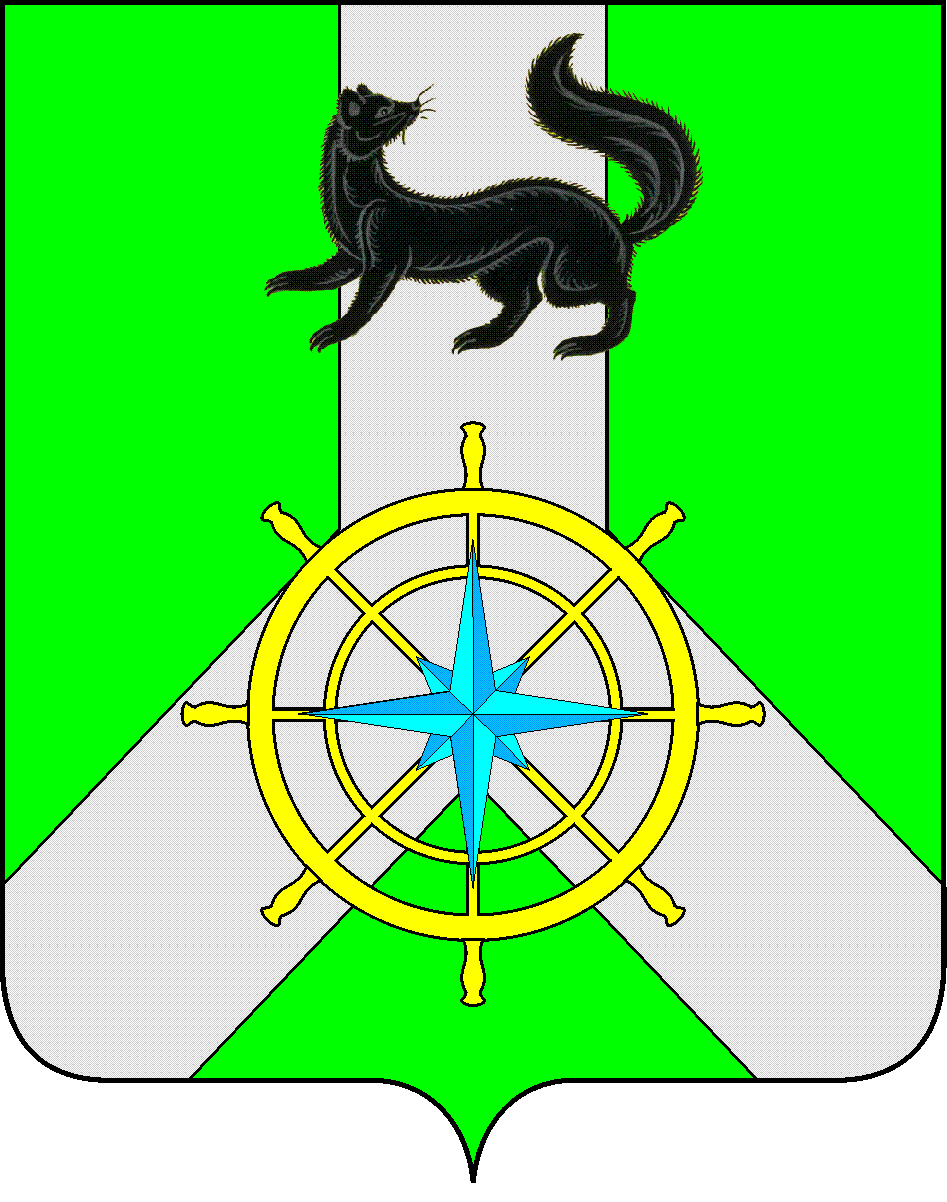 Р О С С И Й С К А Я   Ф Е Д Е Р А Ц И ЯИ Р К У Т С К А Я   О Б Л А С Т ЬК И Р Е Н С К И Й   М У Н И Ц И П А Л Ь Н Ы Й   Р А Й О НА Д М И Н И С Т Р А Ц И Я П О С Т А Н О В Л Е Н И ЕВо исполнение Указа Президента Российской Федерации от 05 января 2016 года № 7 «О проведении в Российской Федерации года экологии»,  Протокола КЧС и ОПБ Правительства Иркутской области от 17 марта 2017 года № 5, в целях эффективной подготовки к пожароопасному периоду 2017 года, реализации дополнительных мер по предупреждению возникновения чрезвычайных ситуаций, усиления мер по защите населенных пунктов от угрозы перехода на них природных пожаров, в соответствии со ст. 39, ст. 55  Устава муниципального образования Киренский район,ПОСТАНОВЛЯЕТ:1. В период с 24 по 28 апреля 2017 года провести на территории Киренского муниципального района профилактическую акцию «Чистый лес – территория без огня».2. Утвердить план проведения практических мероприятий, в соответствии с Положением о проведении профилактической акции «Чистый лес - территория без огня», приложение № 1.3. Главам муниципальных образований, старостам населенных пунктов, начальнику ПСЧ № 39 г.Киренска, начальнику ОНД Киренского района, руководителям патрульно-маневренных, маневренных, патрульно-контрольных групп, начальнику ТО Министерства лесного комплекса Иркутской области по Киренскому району, директору АУ «Киренский лесхоз», директору Казачинско-Ленского филиала ОАО «Дорожная служба Иркутской области», начальнику МО МВД России «Киренский»: - о проведенных мероприятиях информировать ЕДДС Киренского района в ежедневном режиме с 24 апреля по 28 апреля 2017 года с 17 до 18 часов.4. Настоящее постановление  разместить на официальном сайте администрации Киренского муниципального района: http:kirenskrn.irkobl.ru. 5.  Контроль за исполнением настоящего Постановления возложить на заместителя мэра – председателя Комитета по имуществу и ЖКХ Вициамова А.В.6.  Постановление вступает в законную силу со дня его подписания.И.о. главы администрацииКиренского муниципального района                                              С.Ю. ЛещинскийСогласовано:Заместитель мэра – председатель КомитетаПо имуществу и ЖКХ                                                                                        А.В. ВициамовНачальник правового отдела                                                                             А.В. ВоробьевПодготовил:Начальник отдела ГО и ЧС  – начальник ЕДДС комитета по имуществу и ЖКХ администрации Киренского муниципального районаЗалуцкий Евгений Витальевич, тел. 4-30-87Лист рассылкиОтдел ГО и ЧС Комитета по имуществу и ЖКХ администрации Киренского муниципального районаПриложение № 1Утвержден Постановлением администрации Киренского муниципального района от 07.04.2017 года № 202ПЛАНпроведения практических мероприятийпрофилактической акции «Чистый лес - территория без огня»от 07 апреля 2017 г.№ 202г.КиренскО проведении профилактической акции«Чистый лес – территория без огня»№ п/пНаименование мероприятийИсполнительСрок исполнения1.На территории населенных пунктов:Органы местного самоуправления Киренского района: Макаровского, Небельского, Алексеевского, Бубновскогос 24-28 апреля 2017 года1.- Проведение практических тренировок по эвакуации населения в населенных пунктах, подверженных переходу природных пожаровОрганы местного самоуправления Киренского района: Макаровского, Небельского, Алексеевского, Бубновскогос 24-28 апреля 2017 года1.- Проверка наружного противопожарного водоснабжения Органы местного самоуправления Киренского районас 24-28 апреля 2017 года1.- Очистка и оборудование подъездов, съездов к естественным и искусственным водоисточникам, местам забора воды Органы местного самоуправления Киренского районас 24-28 апреля 2017 года1.- Проверка звуковых систем оповещения населения о чрезвычайной ситуации Органы местного самоуправления Киренского районас 24-28 апреля 2017 года1.- Очистка территорий населенных пунктов от мусора, тары и сухой растительности Органы местного самоуправления Киренского районас 24-28 апреля 2017 года1.- Оказание помощи пожилым и маломобильным гражданам по очистке придомовых территорий от остатков сухой растительности, мусора Органы местного самоуправления Киренского районас 24-28 апреля 2017 года1.- Проведение разъяснительной работы с населением о мерах пожарной безопасности, требованиях законодательства в области защиты лесов от пожаров с вручением памяток Органы местного самоуправления Киренского районас 24-28 апреля 2017 года1.- Практические тренировки по доведению информации от старост населенных пунктов, патрульных, патрульно-маневренных, маневренных и патрульно-контрольных групп до ЕДДС Киренского районаСтаросты населенных пунктов, Патрульно-маневренные, маневренные, патрульно-контрольные группыс 24-28 апреля 2017 года2.На территориях, расположенных вблизи населенных пунктов и прилегающих к лесным массивамОрганы местного самоуправления Киренского района, Патрульно-маневренные, маневренные, патрульно-контрольные группы,К-Л филиал ОАО «ДСИО», МО МВД России «Киренский» с 24-28 апреля 2017 года2.- Очистка территорий от сухой растительности, валежника, порубочных остатков, мусораОрганы местного самоуправления Киренского района, Патрульно-маневренные, маневренные, патрульно-контрольные группы,К-Л филиал ОАО «ДСИО», МО МВД России «Киренский» с 24-28 апреля 2017 года2.- Очистка противопожарных разрывов от сухой растительности, валежника шириной не менее 10 м от леса, создание минерализованных полос шириной не менее 0,5 мОрганы местного самоуправления Киренского района, Патрульно-маневренные, маневренные, патрульно-контрольные группы,К-Л филиал ОАО «ДСИО», МО МВД России «Киренский» с 24-28 апреля 2017 года2.- Очистка мест массового отдыха людейОрганы местного самоуправления Киренского района, Патрульно-маневренные, маневренные, патрульно-контрольные группы,К-Л филиал ОАО «ДСИО», МО МВД России «Киренский» с 24-28 апреля 2017 года2.- Патрулирование территорий мест массового отдыха людейОрганы местного самоуправления Киренского района, Патрульно-маневренные, маневренные, патрульно-контрольные группы,К-Л филиал ОАО «ДСИО», МО МВД России «Киренский» с 24-28 апреля 2017 года2.- Установка аншлаговОрганы местного самоуправления Киренского района, Патрульно-маневренные, маневренные, патрульно-контрольные группы,К-Л филиал ОАО «ДСИО», МО МВД России «Киренский» с 24-28 апреля 2017 года2.- Выставление временных постов для своевременного реагирования на возгоранияПСЧ № 39г.Киренска, ОНД Киренского районас 24-28 апреля 2017 года2.- Ликвидация возгораний сухой растительностиПСЧ № 39г.Киренска, ОНД Киренского районас 24-28 апреля 2017 года2.- Выявление нарушений пожарной безопасностиПСЧ № 39г.Киренска, ОНД Киренского районас 24-28 апреля 2017 года2.- Инструктаж населения о правилах пожарной безопасности, вручение листовокПСЧ № 39г.Киренска, ОНД Киренского районас 24-28 апреля 2017 года3.В лесных массивах, находящихся вблизи населенных пунктов (до 5 км)ТО Министерства лесного комплекса Иркутской области по Киренскому району, АУ «Киренский лесхоз»  с 24-28 апреля 2017 года3.- Очистка лесных дорог, предназначенных для охраны лесов от пожаров, просек, противопожарных разрывов и минерализованных полос ТО Министерства лесного комплекса Иркутской области по Киренскому району, АУ «Киренский лесхоз»  с 24-28 апреля 2017 года3.- Патрулирование лесов на предмет выявления незаконных вырубок и вывоза древесиныТО Министерства лесного комплекса Иркутской области по Киренскому району, АУ «Киренский лесхоз»  с 24-28 апреля 2017 года3.- Установка аншлаговТО Министерства лесного комплекса Иркутской области по Киренскому району, АУ «Киренский лесхоз»  с 24-28 апреля 2017 года